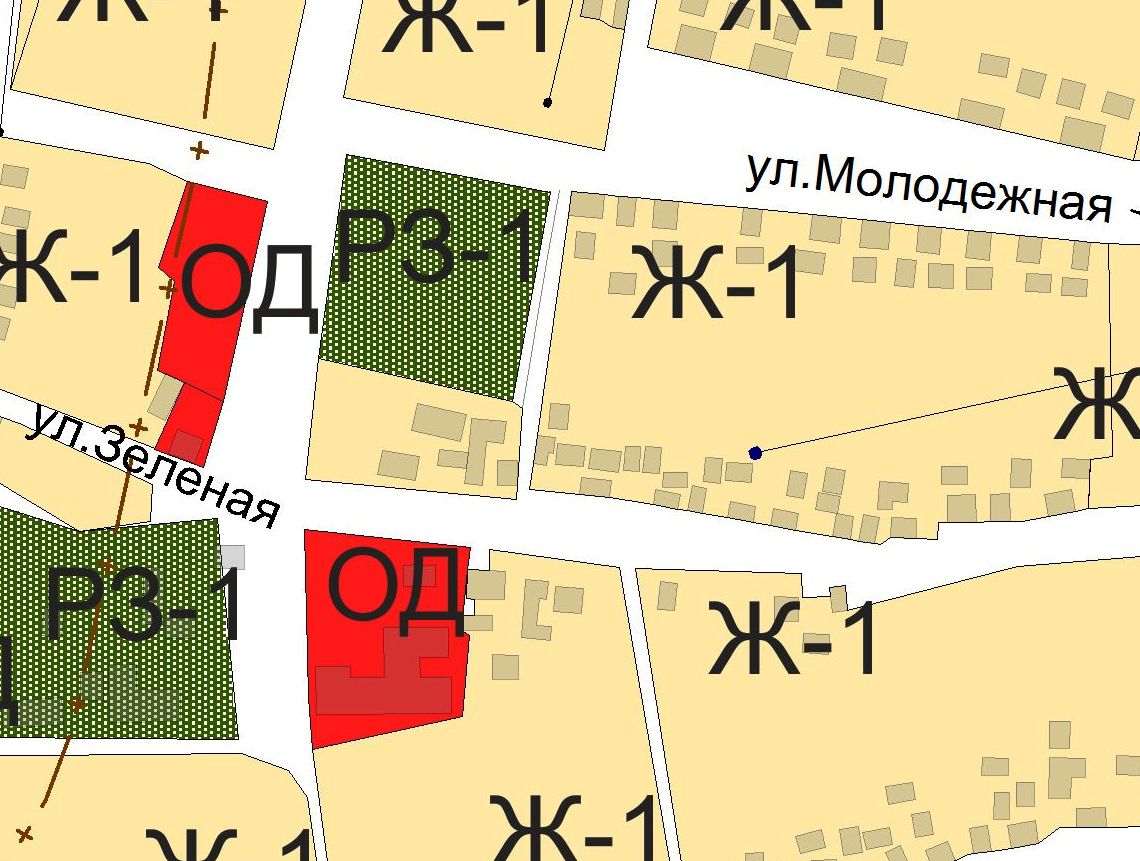                                       прилегающая  территория	      СТАДИОН,	СТАДИ     ул. Молодежная	ул. Мо